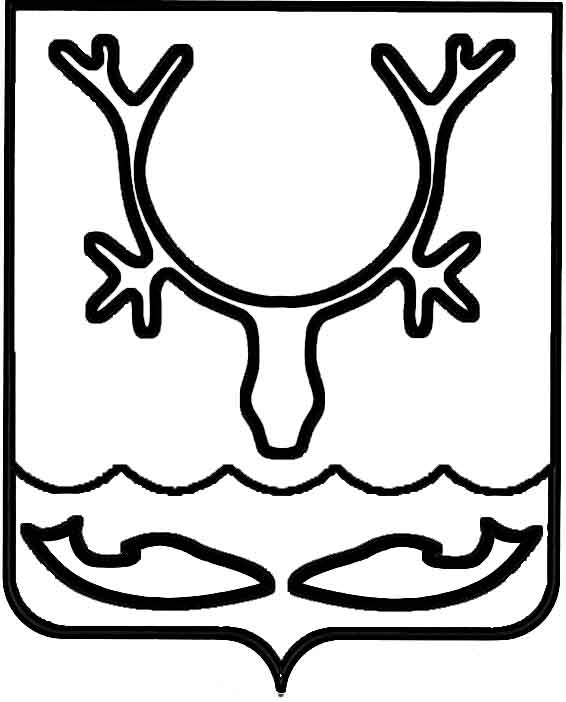 Администрация муниципального образования
"Городской округ "Город Нарьян-Мар"ПОСТАНОВЛЕНИЕО внесении изменений в постановление Администрации МО "Городской округ "Город Нарьян-Мар" от 11.02.2019 № 151В соответствии с Федеральным законом от 06.10.2003 № 131-ФЗ "Об общих принципах организации местного самоуправления в Российской Федерации", Положением о комиссии по вопросам разработки, реализации и оценки эффективности муниципальных программ при Администрации муниципального образования "Городской округ "Город Нарьян-Мар", утвержденным постановлением Администрации МО "Городской округ "Город Нарьян-Мар" от 11.02.2019 № 150, Администрация муниципального образования "Городской округ "Город Нарьян-Мар" П О С Т А Н О В Л Я Е Т:Внести в постановление Администрации МО "Городской округ "Город Нарьян-Мар" от 11.02.2019 № 151 "Об утверждении комиссии по вопросам разработки, реализации и оценки эффективности муниципальных программ 
при Администрации муниципального образования "Городской округ "Город 
Нарьян-Мар" (далее – постановление) следующие изменения:В Приложении к постановлению из состава комиссии по вопросам разработки, реализации и оценки эффективности муниципальных программ 
при Администрации муниципального образования "Городской округ "Город 
Нарьян-Мар" исключить Кожевина В.В. В Приложении к постановлению в составе комиссии по вопросам разработки, реализации и оценки эффективности муниципальных программ
при Администрации муниципального образования "Городской округ "Город Нарьян-Мар" слова "Петунина О.М." заменить словами "Гусев Д.В.".Настоящее постановление вступает в силу со дня его подписания 
и подлежит официальному опубликованию.28.12.2019№1310Глава города Нарьян-Мара О.О. Белак